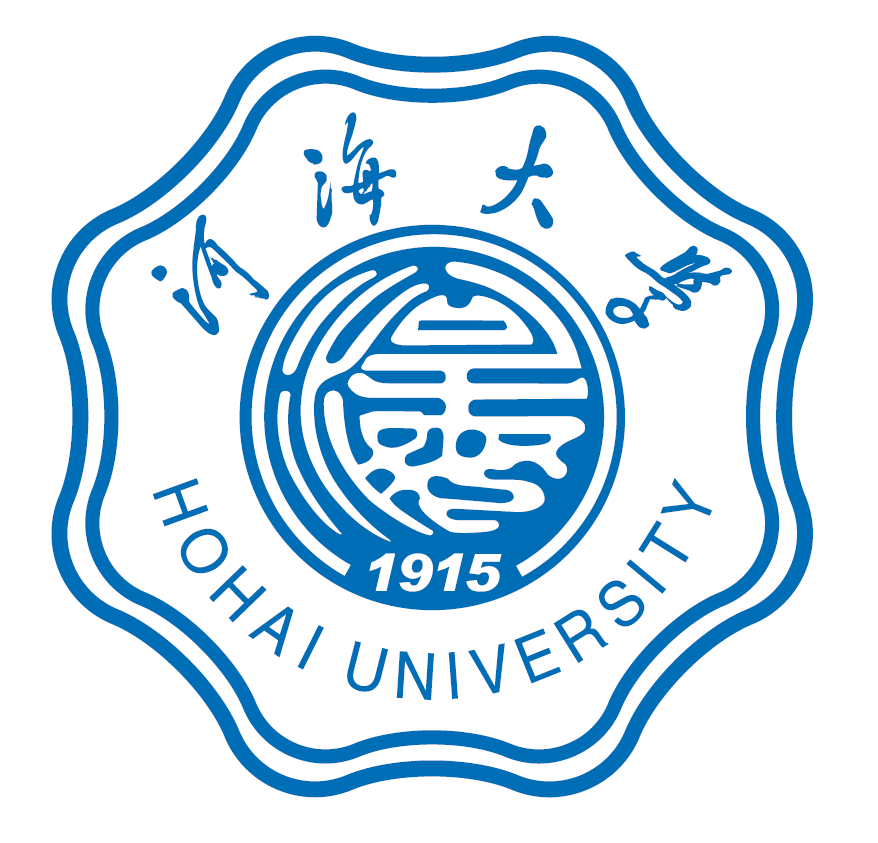 河海大学教育基金发展基金会2022年度项目总结报告河海大学教育发展基金会 xxxx年xx月致 谢 信尊敬的捐赠人：您好！感谢您以实际行动支持河海大学教育教学事业发展，我们在此向您表示最诚挚的感谢和最崇高的敬意！河海大学教育发展基金会致力于加强与社会各界的联系和合作，为河海赓续百年办学传统，丰富教育教学资源，深化内涵式高质量发展提供切实有力的资金支持。您的慷慨捐赠，强有力地助推了学校教育事业建设与发展。河海大学将牢记为党育人、为国育才初心使命，秉承“艰苦朴素、实事求是、严格要求、勇于探索”校训精神，深化内涵式高质量发展，朝着世界一流特色研究型大学的奋斗目标昂首迈进，为实现“两个一百年”奋斗目标和中华民族伟大复兴而不懈奋斗。您的爱心善举，是对河海学子奋发向上、勇攀高峰的嘉许和肯定，学子也会铭记您的这份恩情，在人生征途中珍视机会、奋勇争先，回馈母校、回馈社会。河海大学教育发展基金会郑重承诺：将谨遵您的意愿，严格按照捐赠协议，执行捐赠项目，确保您的爱心捐赠不折不扣落到实处，发挥应有的作用。未来我们期盼能够继续与您共同携手，与爱同行，全面助力学生成长、教师提升和学校的发展同行，打造更多特色的慈善品牌活动。再次向您致以最真诚的谢意！祝您工作顺利，身体健康，万事如意！河海大学教育发展基金会                             2022年  月  日河海大学教育发展基金会捐赠项目执行情况表xxx项目总结报告一、项目基本情况（简明扼要地介绍项目设立、项目内容等基本情况）二、项目实施进展情况（介绍项目准备及实施过程，包括发布的相关文件、推荐、评审过程等）三、本年度项目资金使用情况（介绍项目资金使用情况，包括本年度资金使用额度，资助或奖励学生人次等、下一步资金使用计划）四、项目实施成效（介绍项目取得成果及社会效益中的重要活动事件、相关新闻报道，对社会、受助人所产生的影响等）xxx学院/单位xxxx年xx月xx日项目评选通知文件项目公示材料公布项目评审结果文件学生致捐赠方的一封信汇编**学生致***（捐赠方名称）一封信****（捐赠方）：主要内容:一般含个人基本情况、在校情况（可介绍学习、生活、工作、参与活动、所取得成绩等方面）、感恩致谢等，字数不限。颁奖典礼掠影、新闻报道等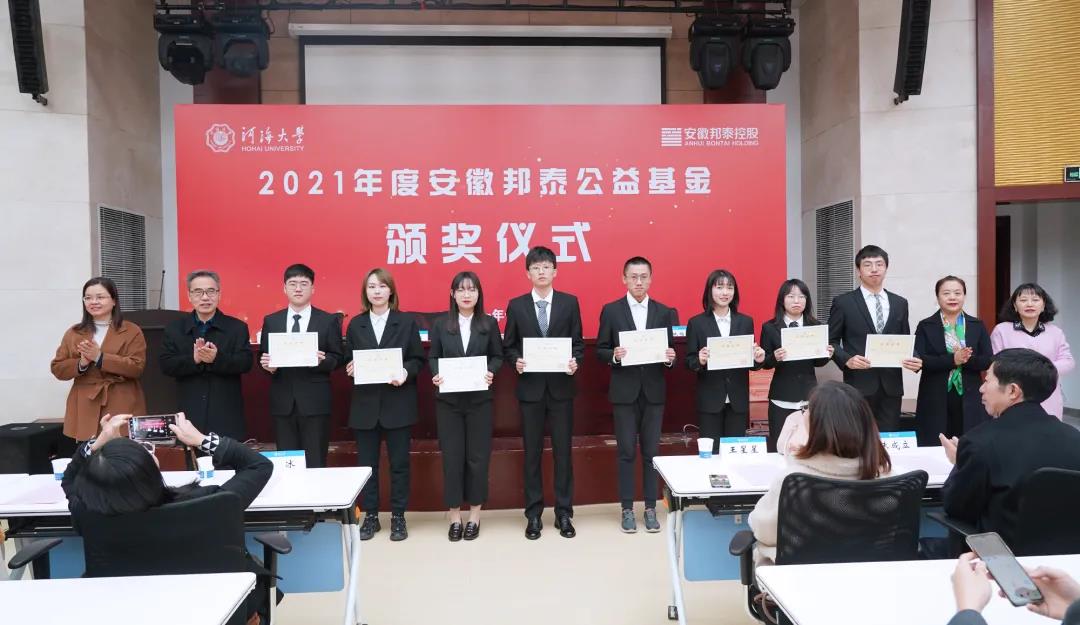 图片说明：安徽邦泰公益基金颁奖典礼项目名称：__________________________________项目负责人：__________________________________实施单位：__________________________________项目名称项目名称项目责任单位项目责任单位项目负责人项目负责人办公电话及电子邮箱办公电话及电子邮箱办公电话及电子邮箱项目性质项目性质    限定性捐赠项目□    非限定性捐赠项目□    限定性捐赠项目□    非限定性捐赠项目□    限定性捐赠项目□    非限定性捐赠项目□    限定性捐赠项目□    非限定性捐赠项目□    限定性捐赠项目□    非限定性捐赠项目□    限定性捐赠项目□    非限定性捐赠项目□    限定性捐赠项目□    非限定性捐赠项目□    限定性捐赠项目□    非限定性捐赠项目□项目类型项目类型1.学生培养项目□     4. 科学研究项目□       7. 文化建设项目□2.教师发展项目□     5. 国际交流项目□       8. 基础建设项目□3.学科建设项目□     6. 院（系）发展项目□   9. 其他□1.学生培养项目□     4. 科学研究项目□       7. 文化建设项目□2.教师发展项目□     5. 国际交流项目□       8. 基础建设项目□3.学科建设项目□     6. 院（系）发展项目□   9. 其他□1.学生培养项目□     4. 科学研究项目□       7. 文化建设项目□2.教师发展项目□     5. 国际交流项目□       8. 基础建设项目□3.学科建设项目□     6. 院（系）发展项目□   9. 其他□1.学生培养项目□     4. 科学研究项目□       7. 文化建设项目□2.教师发展项目□     5. 国际交流项目□       8. 基础建设项目□3.学科建设项目□     6. 院（系）发展项目□   9. 其他□1.学生培养项目□     4. 科学研究项目□       7. 文化建设项目□2.教师发展项目□     5. 国际交流项目□       8. 基础建设项目□3.学科建设项目□     6. 院（系）发展项目□   9. 其他□1.学生培养项目□     4. 科学研究项目□       7. 文化建设项目□2.教师发展项目□     5. 国际交流项目□       8. 基础建设项目□3.学科建设项目□     6. 院（系）发展项目□   9. 其他□1.学生培养项目□     4. 科学研究项目□       7. 文化建设项目□2.教师发展项目□     5. 国际交流项目□       8. 基础建设项目□3.学科建设项目□     6. 院（系）发展项目□   9. 其他□1.学生培养项目□     4. 科学研究项目□       7. 文化建设项目□2.教师发展项目□     5. 国际交流项目□       8. 基础建设项目□3.学科建设项目□     6. 院（系）发展项目□   9. 其他□项目立项时间项目立项时间  年   月项目执行年限/年项目执行年限/年项目经费总额/万元项目经费总额/万元项目经费总额/万元项目资金使用情况：项目资金使用情况：项目资金使用情况：项目资金使用情况：项目资金使用情况：项目资金使用情况：项目资金使用情况：项目资金使用情况：项目资金使用情况：项目资金使用情况：编号捐赠用途捐赠用途捐赠用途捐赠用途使用金额/万元使用金额/万元使用金额/万元受益人数受益人数12 合    计：                                            /万元 合    计：                                            /万元 合    计：                                            /万元 合    计：                                            /万元 合    计：                                            /万元 合    计：                                            /万元 合    计：                                            /万元 合    计：                                            /万元 合    计：                                            /万元 合    计：                                            /万元 项目余额：                                            /万元 项目余额：                                            /万元 项目余额：                                            /万元 项目余额：                                            /万元 项目余额：                                            /万元 项目余额：                                            /万元 项目余额：                                            /万元 项目余额：                                            /万元 项目余额：                                            /万元 项目余额：                                            /万元项目总结（可附项目执行中重要事件、活动、新闻报道、图片、受益人感谢信等相关材料）：简单介绍项目立项情况、实施过程及结果。项目总结（可附项目执行中重要事件、活动、新闻报道、图片、受益人感谢信等相关材料）：简单介绍项目立项情况、实施过程及结果。项目总结（可附项目执行中重要事件、活动、新闻报道、图片、受益人感谢信等相关材料）：简单介绍项目立项情况、实施过程及结果。项目总结（可附项目执行中重要事件、活动、新闻报道、图片、受益人感谢信等相关材料）：简单介绍项目立项情况、实施过程及结果。项目总结（可附项目执行中重要事件、活动、新闻报道、图片、受益人感谢信等相关材料）：简单介绍项目立项情况、实施过程及结果。项目总结（可附项目执行中重要事件、活动、新闻报道、图片、受益人感谢信等相关材料）：简单介绍项目立项情况、实施过程及结果。项目总结（可附项目执行中重要事件、活动、新闻报道、图片、受益人感谢信等相关材料）：简单介绍项目立项情况、实施过程及结果。项目总结（可附项目执行中重要事件、活动、新闻报道、图片、受益人感谢信等相关材料）：简单介绍项目立项情况、实施过程及结果。项目总结（可附项目执行中重要事件、活动、新闻报道、图片、受益人感谢信等相关材料）：简单介绍项目立项情况、实施过程及结果。项目总结（可附项目执行中重要事件、活动、新闻报道、图片、受益人感谢信等相关材料）：简单介绍项目立项情况、实施过程及结果。项目责任单位意见签字：                                            盖  章：                                                    年     月     日项目责任单位意见签字：                                            盖  章：                                                    年     月     日项目责任单位意见签字：                                            盖  章：                                                    年     月     日项目责任单位意见签字：                                            盖  章：                                                    年     月     日项目责任单位意见签字：                                            盖  章：                                                    年     月     日项目责任单位意见签字：                                            盖  章：                                                    年     月     日项目责任单位意见签字：                                            盖  章：                                                    年     月     日项目责任单位意见签字：                                            盖  章：                                                    年     月     日项目责任单位意见签字：                                            盖  章：                                                    年     月     日项目责任单位意见签字：                                            盖  章：                                                    年     月     日基金会意见  签字：                                             盖  章：                                                     年     月     日基金会意见  签字：                                             盖  章：                                                     年     月     日基金会意见  签字：                                             盖  章：                                                     年     月     日基金会意见  签字：                                             盖  章：                                                     年     月     日基金会意见  签字：                                             盖  章：                                                     年     月     日基金会意见  签字：                                             盖  章：                                                     年     月     日基金会意见  签字：                                             盖  章：                                                     年     月     日基金会意见  签字：                                             盖  章：                                                     年     月     日基金会意见  签字：                                             盖  章：                                                     年     月     日基金会意见  签字：                                             盖  章：                                                     年     月     日